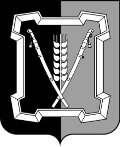 СОВЕТ  КУРСКОГО  МУНИЦИПАЛЬНОГО  РАЙОНАСТАВРОПОЛЬСКОГО КРАЯРЕШЕНИЕ  29 июля 2020 г.  		      ст. Курская				           № 250 О ликвидации совета Курского муниципального района Ставропольского краяРуководствуясь статьей 61 Гражданского кодекса Российской Федерации, Федеральным законом от 06 октября 2003 г. № 131-ФЗ «Об общих принципах организации местного самоуправления в Российской Федерации», статьей 20 Федерального закона от 08 августа 2001 г. № 129-ФЗ «О государственной регистрации юридических лиц и индивидуальных предпринимателей», в целях реализации Закона Ставропольского края от 31 января 2020 г. № 9-кз «О преобразовании муниципальных образований, входящих в состав Курского муниципального района Ставропольского края, и об организации местного самоуправления на территории Курского района Ставропольского края»совет Курского муниципального района Ставропольского краяРЕШИЛ:1. Ликвидировать совет Курского муниципального района Ставропольского края.	2. Назначить ликвидационную комиссию по ликвидации совета Курского муниципального района Ставропольского края и утвердить ее в прилагаемом составе.3. Председателю ликвидационной комиссии по ликвидации совета Курского муниципального района Ставропольского края:	3.1. Опубликовать в журнале «Вестник государственной регистрации» и  Едином  федеральном  реестре  юридически  значимых  сведений  о фактах деятельности юридических лиц, индивидуальных предпринимателей и иных субъектов экономической деятельности (www.fedresurs.ru)  сообщение о ликвидации совета Курского муниципального района Ставропольского края и о порядке и сроке заявления требований его кредиторами.	3.2. Осуществить все необходимые мероприятия по ликвидации совета Курского муниципального района Ставропольского края в соответствии с Гражданским кодексом Российской Федерации, Трудовым кодексом Российской Федерации и законодательством о муниципальной службе.	4. Настоящее решение вступает в силу с 30  сентября 2020 г., но не ранее даты государственной регистрации в качестве юридического лица представительного органа  Курского муниципального округа Ставропольского края  и подлежит опубликованию в средствах массовой информации и размещению на официальном сайте  администрации Курского муниципального района Ставропольского края в информационно-телекоммуникационной сети «Интернет».СОСТАВ ликвидационной комиссии по ликвидации совета Курского муниципального района Ставропольского краяПредседатель совета Курскогомуниципального района Ставропольского края                                      Ю.М.Бондарев                               Глава Курского   муниципального района    Ставропольского края                                        С.И.Калашников                            Приложениек решению совета Курскогомуниципального районаСтавропольского краяот 29 июля 2020 г. № 250Бабичева НатальяАлександровнауправляющий делами совета Курского муниципального района Ставропольского края, председатель ликвидационной  комиссииАлленова Ольга Николаевнабухгалтер совета Курского муниципального района Ставропольского края, секретарь ликвидационной  комиссииЧлены ликвидационной комиссии:Члены ликвидационной комиссии:Оганесян Анатолий Артемовичпредседатель   Контрольно-счетного органа  Курского муниципального района  Ставропольского края  